Jamaica Plain, MA 02130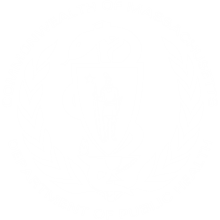 Borrelia miyamotoi Surveillance in Massachusetts, 2014 -2018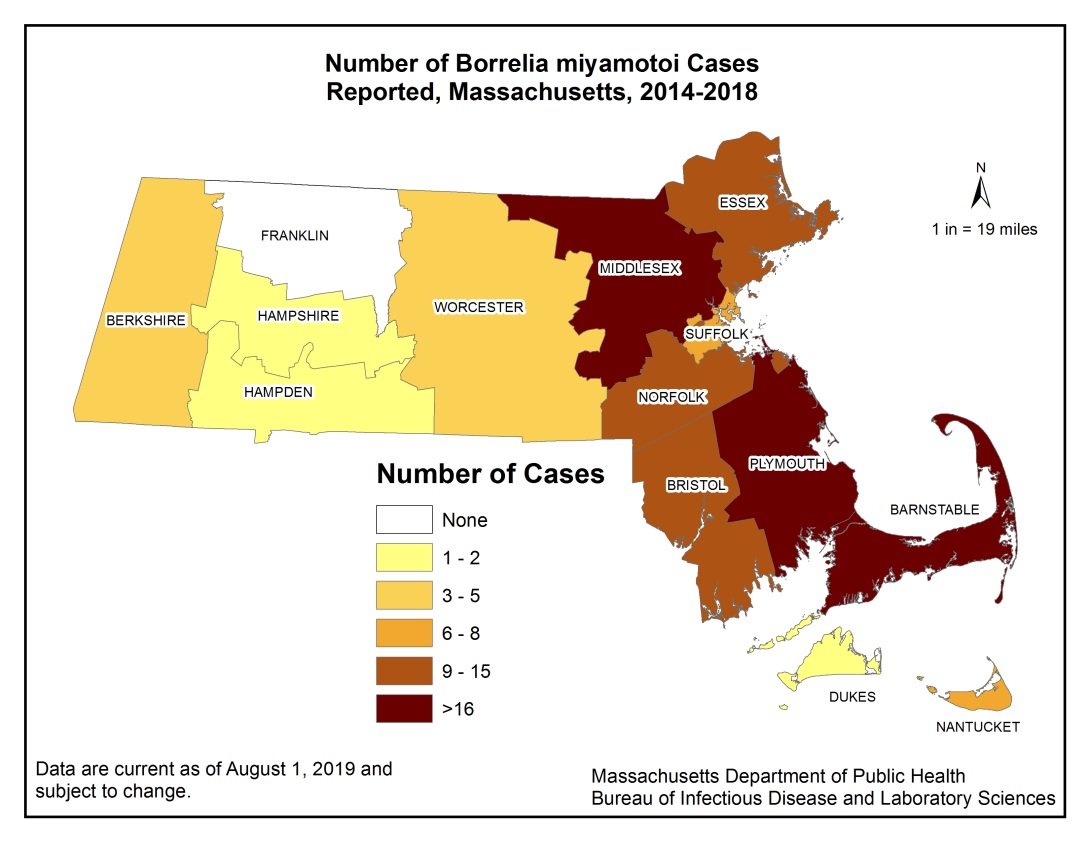 Figure 1. Number of confirmed and probable B. miyamotoi cases by month of onset, Massachusetts, 2014 -2018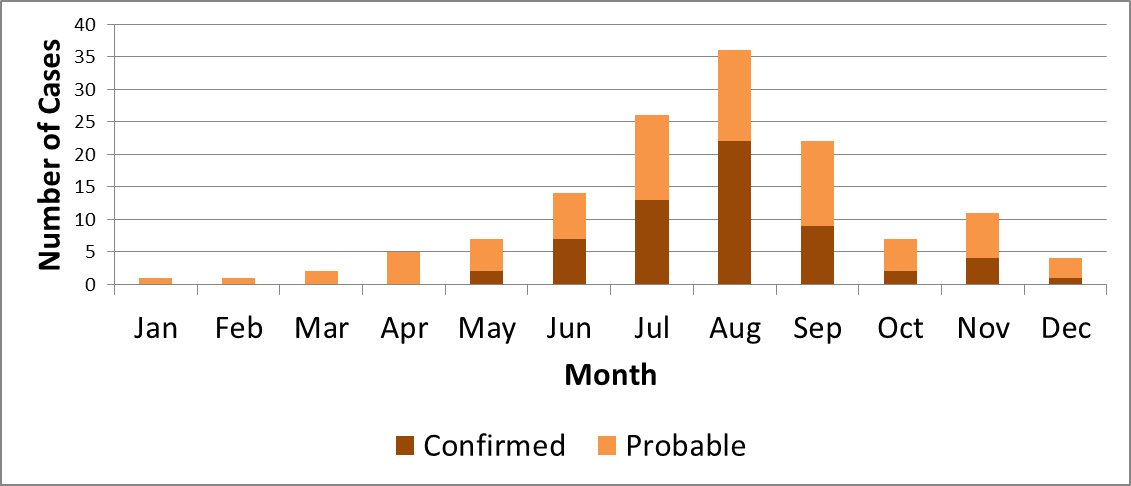 Figure 2. Number of confirmed and probable cases of B. miyamotoi by age group, Massachusetts, 2014-2018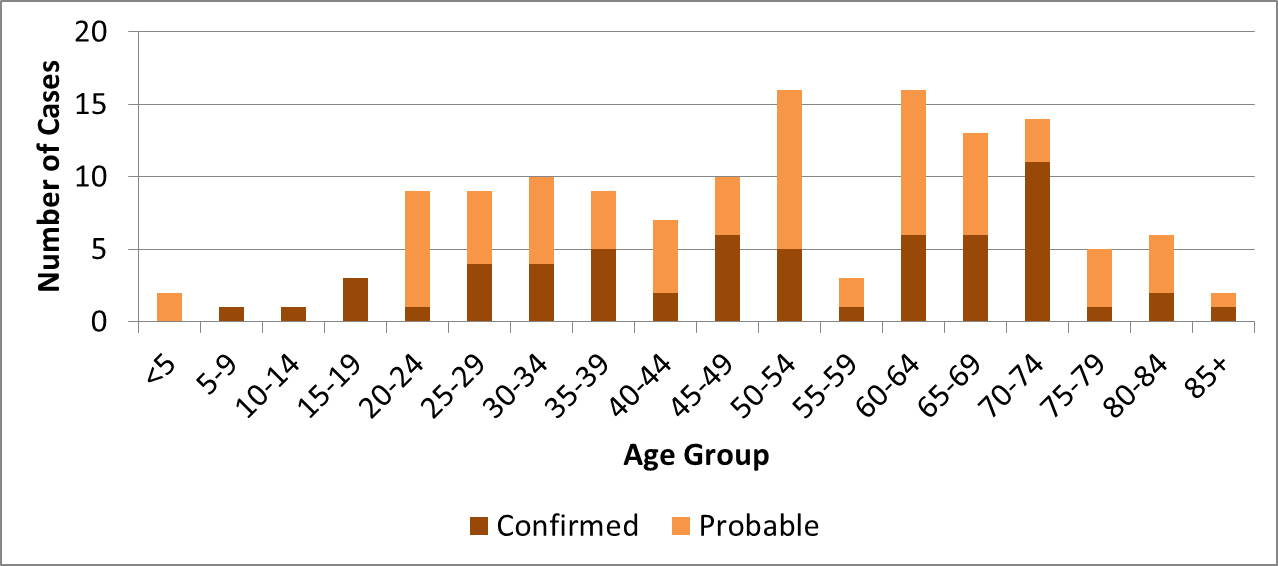       Figure 3. Number of confirmed and probable B. miyamotoi cases, by year, Massachusetts, 2014-2018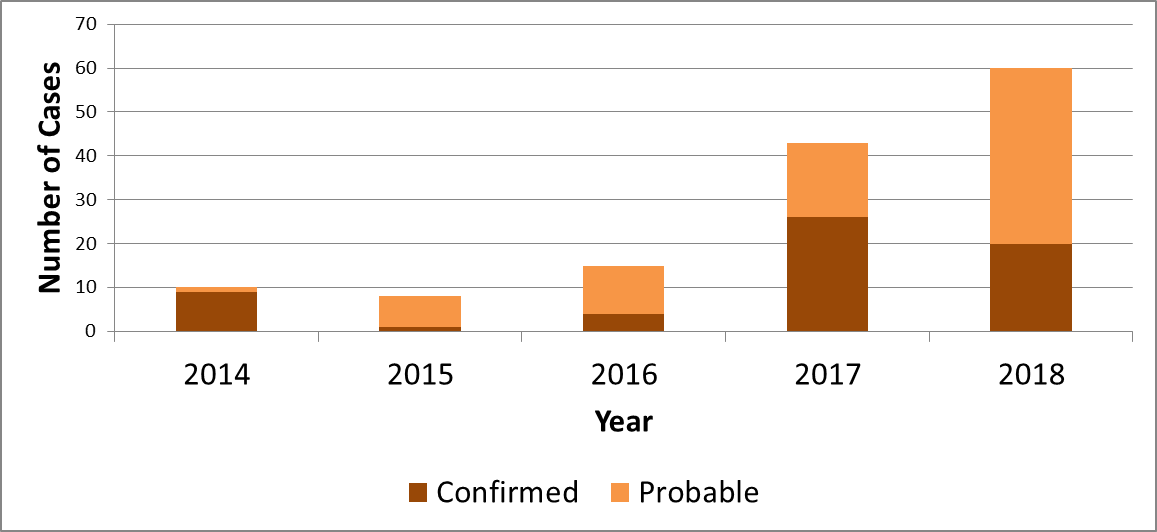 2014 - 2018 Surveillance Highlights136 confirmed and probable cases of Borrelia miyamotoi were reported between 2014 and 2018. Overall, 306 suspect cases of Borrelia miyamotoi were investigated.  Middlesex County led the state with 31 confirmed or probable cases, followed by Plymouth County (28) and Barnstable County (16). The majority of cases occurred in June July, August and September, only 35% of cases reported awareness of a recent tick bite.The most commonly reported symptoms include: fever (91%), fatigue (87%), muscle aches/pain (85%), headache (82%), chills (82%), joint aches/pains (78%), and sweats (57%). There were no known fatalities.People age 50 years and older continue to be at greatest risk for clinical disease (57% of patients identified with Borrelia miyamotoi were 50 or older) and 51% of the cases were male.For more information about Borrelia miyamotoi and other tick-borne diseases, including steps you can take to keep you and your loved ones safe, please visit www.mass.gov/dph/tick.County2018 CasesConfirmed and ProbableFrequency (%)Barnstable35%Berkshire12%Bristol915%Dukes00%Essex23%Franklin00%Hampden12%Hampshire12%Middlesex1728%Nantucket00%Norfolk813%Plymouth915%Suffolk610%Worcester35%State Total60100%